         Aanmeldingsformulier leerling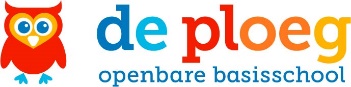 Wanneer u dit ingevulde aanmeldingsformulier heeft ingeleverd bij de school, dan zal de school u bericht sturen of uw kind in aanmerking komt voor een inschrijving op de school. Indien de school uw kind niet kan inschrijven, bijvoorbeeld omdat de school geen plaatsingsruimte heeft, dan heeft de school wel een zorgplicht. Deze zorgplicht betekent dat de school, samen met u, een andere passende plek/ school gaat zoeken waar uw kind wel kan worden ingeschreven.Aanmelden kan vanaf het moment dat uw kind 3 jaar is. Kinderen die jonger zijn, worden op een wachtlijst (Lijst van vooraanmelding) worden geplaatst. Persoonsgegevens Kind	Adresgegevens KindMocht u niet (meer) beschikken over het sofinummer van uw kind(eren), dan kunt u contact opnemen met de Belastingdienst. Zij geven u dan een afschrift van het juiste sofinummer.Geboortegegevens*Met voorschool bedoelen we bijvoorbeeld peuterspeelzaal, crèche of een andere instantie waar uw kind naar toe gaat.Overige gegevensPersoonsgegevens verzorger 1	AdresgegevensDe gegevens van Het opleidingsniveau zijn noodzakelijk voor de bekostiging van het onderwijs.Bereikbaarheid verzorger 1Persoonsgegevens verzorger 2	AdresgegevensDe gegevens van Het opleidingsniveau zijn noodzakelijk voor de bekostiging van het onderwijs.Bereikbaarheid verzorger 2Dit formulier moet ondertekend worden door (beide) de ouder(s). Als er sprake is van co-ouderschap moeten beide ouders ondertekenen.In andere gevallen tekent alleen de ouder/verzorger bij wie het kind woont.Ondergetekenden verklaren dat dit aanmeldingsformulier naar waarheid is ingevuld en dat hun kind geen aanmelding heeft bij een andere school. Burgerservicenummer 1)WoonlandRoepnaamPostcodeVoorna(a)m(en)StraatnaamHuisnummerToev.Huisnr.aanduidingO Tegenover O BijO Tegenover O BijO Tegenover O BijVoorvoegsel(s)Locatieomschr.AchternaamPlaatsnaamGeslachtO M        O VGemeenteGeboortedatumAdres geheim/onbekendO Ja O NeeO Ja O NeeO Ja O NeeGeboorteplaatsNationaliteit 1GeboortelandNationaliteit 2In Nederland sindsVoorschoolse historieVoorschoolse historieVoorschoolse historieVoorschoolse historieNaam voorschool*Naam voorschool*Type voorschoolType voorschoolDeelgenomen aan VVE programmaDeelgenomen aan VVE programmaO Ja O NeeO Ja O NeeIs uw kind door een instantie onderzocht?Is uw kind door een instantie onderzocht?O Ja O NeeBijzonderhedenSoort onderzoekSoort onderzoekBijzonderhedenKrijgt uw kind al extra ondersteuning?Krijgt uw kind al extra ondersteuning?O Ja O NeeBijzonderhedenVindt u dat uw kind extra ondersteuning nodig heeft?Bij Ja, graag toelichten.Vindt u dat uw kind extra ondersteuning nodig heeft?Bij Ja, graag toelichten.O Ja O NeeBijzonderhedenLevert u de gegevens van het onderzoek of moet de school deze opvragen?O UO SchoolO UO SchoolNaam, adres van de vorige school:VoornaamWoonlandVoorlettersPostcodeVoorvoegsel(s)StraatnaamAchternaamHuisnummerToev.Relatie leerling PlaatsnaamGeboortedatumGemeenteGeboortelandOpleidingsniveau 2)0 Basisonderwijs0 VBO/VMBO BB/KB0 Hoger BeroepTelefoonMobielE-mailadresVoornaamWoonlandVoorlettersPostcodeVoorvoegsel(s)StraatnaamAchternaamHuisnummerToev.Relatie leerling PlaatsnaamGeboortedatumGemeenteGeboortelandOpleidingsniveau 3)0 Basisonderwijs0 VBO/VMBO BB/KB0 HogerBeroepTelefoonMobielE-mailadresO Ouder 1 / O Verzorger 1 / O Voogd 1O Ouder 2 / O Verzorger 2 / Voogd 2 DatumPlaatsHandtekeningDatumPlaatsHandtekening